EMBRACING CHANGE: FROM UNDERSTANDING TO ACTIONBY MS. NOBLE A PALIATH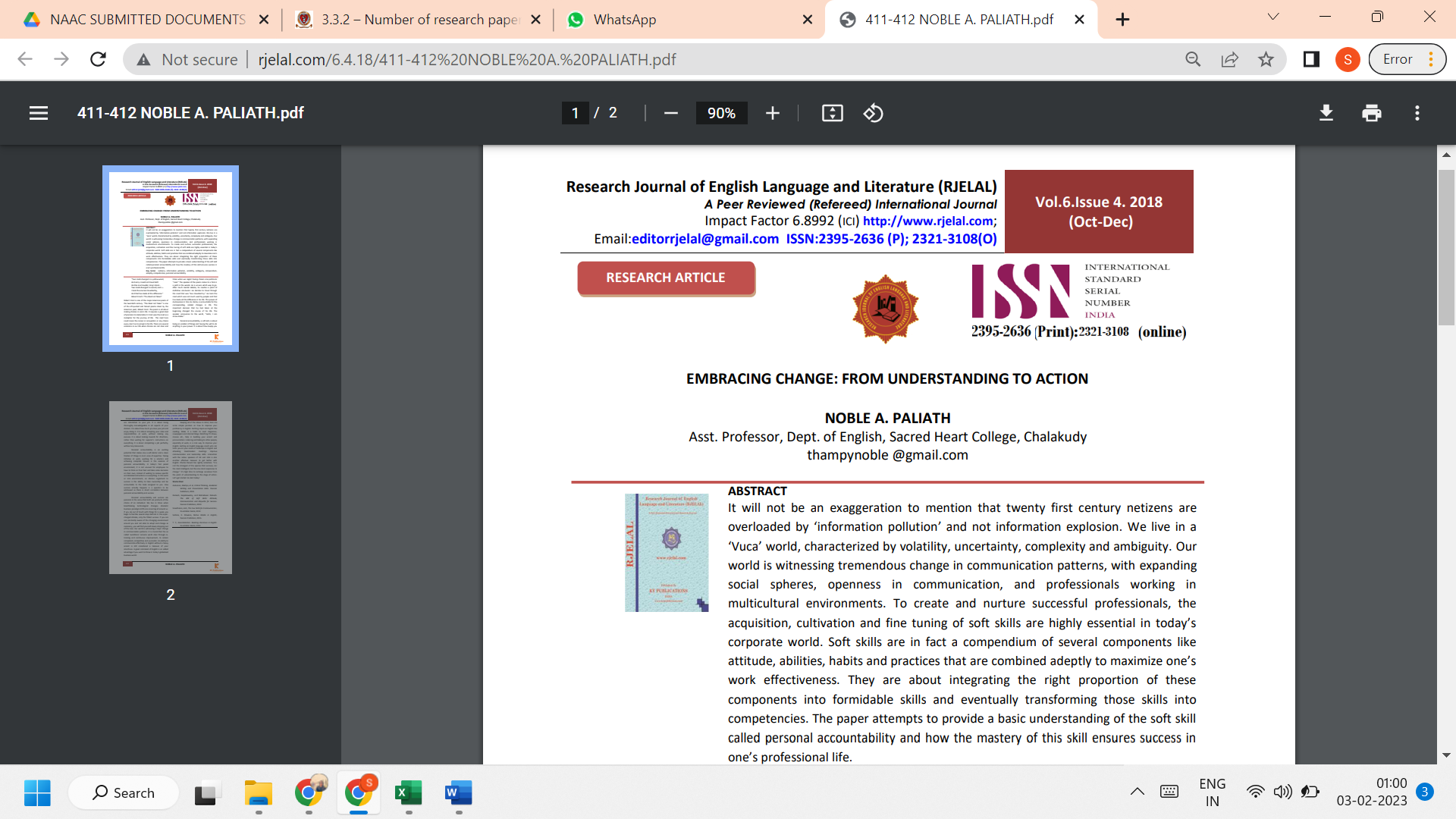 LINK TO THE ARTICLE:http://www.rjelal.com/6.4.18/411-412%20NOBLE%20A.%20PALIATH.pdf